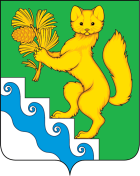 АДМИНИСТРАЦИЯ БОГУЧАНСКОГО РАЙОНА ПОСТАНОВЛЕНИЕ10.08. 2022			              с. Богучаны		                   № 772-пОб утверждении Требований к порядку разработки и принятия правовых актов о нормировании в сфере закупок для обеспечения муниципальных нужд Богучанского района, содержанию указанных актов и обеспечению их исполненияВ соответствии с пунктом 1 части 4 статьи 19 Федерального закона от 05.04.2013 № 44-ФЗ "О контрактной системе в сфере закупок товаров, работ, услуг для обеспечения государственных и муниципальных нужд", Постановлением Правительства РФ от 18.05.2015 № 476 "Об утверждении общих требований к порядку разработки и принятия правовых актов о нормировании в сфере закупок, содержанию указанных актов и обеспечению их исполнения", руководствуясь статьями 7, 43, 47 Устава Богучанского района Красноярского края, ПОСТАНОВЛЯЮ:1. Утвердить Требования к порядку разработки и принятия правовых актов о нормировании в сфере закупок для обеспечения муниципальных нужд Богучанского района, содержанию указанных актов и обеспечению их исполнения, в соответствии с приложением к настоящему постановлению.2. Постановление администрации Богучанского района от 26.04.2016 №313-п «Об утверждении требований к порядку разработки и принятия муниципальных правовых актов Богучанского района  о нормировании в сфере закупок для обеспечения муниципальных нужд Богучанского района, содержанию указанных актов и обеспечению их исполнения», признать утратившим силу.3. Контроль  за исполнением настоящего постановления возложить на заместителя главы Богучанского района по экономике и финансам А.С.Арсеньеву. 4. Настоящее постановление вступает в силу со дня, следующего за днем опубликования в Официальном вестнике Богучанского района, и подлежит размещению на официальном сайте органов местного самоуправления муниципального образования Богучанский район.Глава Богучанского района					     А.С. МедведевПриложение к к постановлению Администрации Богучанского района                                                                                       от 10.08.2022 г. N 772-пТребованияк порядку разработки и принятия правовых актов Богучанского района  о нормировании в сфере закупок для обеспечения муниципальных нужд Богучанского района, содержанию указанных актов и обеспечению их исполнения1. Настоящий документ определяет общие требования к порядку разработки и принятия, содержанию, обеспечению исполнения правовых актов. Разработку и принятие правовых актов о нормировании в сфере закупок товаров, работ, услуг для обеспечения муниципальных нужд осуществляет Администрация Богучанского района (далее – Администрация).2. Администрация утверждает Правила нормирования в сфере закупок товаров, работ и услуг для обеспечения муниципальных нужд, в том числе:- правила определения требований к закупаемым муниципальными органами, соответственно подведомственными им казенными учреждениями, бюджетными учреждениями и унитарными предприятиями, отдельным видам товаров, работ, услуг (в том числе предельные цены товаров, работ, услуг);- правила определения нормативных затрат на обеспечение функций муниципальных органов и подведомственных им организаций.Отраслевые (функциональные) органы администрации, муниципальные органы, определенные в соответствии с Бюджетным кодексом Российской Федерации наиболее значимых учреждений науки, образования, культуры и здравоохранения утверждают:- нормативные затраты на обеспечение функций муниципальных органов, и подведомственных им организаций;- требования к отдельным видам товаров, работ, услуг (в том числе предельные цены товаров, работ, услуг), закупаемым указанными органами и подведомственными указанным органам муниципальными казенными и бюджетными учреждениями, муниципальными унитарными предприятиями и иными органами местного самоуправления.3. Администрация, являющая в соответствии с Бюджетным законодательством Российской Федерации и Уставом Богучанского района Красноярского края главным распорядителем бюджетных средств, на основании правил нормирования, утверждает требования к закупаемым ею отдельным видам товаров, работ, услуг (в том числе предельные цены товаров, работ, услуг) и (или) нормативные затраты на обеспечение ее функций. Муниципальные правовые акты, указанные в абзацах 2-3 пункта 2 настоящих Требований, разрабатываются администрацией Богучанского района (отдел муниципальных закупок) в форме проектов постановлений.4. Администрация, отраслевые (функциональные) органы администрации, муниципальные органы вправе предварительно обсудить проекты правовых актов, указанных в пункте 2 настоящего документа, на заседаниях общественных советов при указанных органах. Проекты правовых актов и утвержденные правовые акты о нормировании в сфере закупок товаров, работ и услуг для обеспечения муниципальных нужд, подлежат размещению в единой информационной системе. Изменения в указанные нормативные правовые акты могут быть внесены после утверждения бюджета на очередной финансовый год и внесение изменений в решения о бюджете.5. Общие правила определения требований к отдельным видам товаров, работ, услуг (в том числе предельные цены товаров, работ, услуг), закупаемым заказчиками, должны:а) содержать порядок формирования и утверждения местной администрацией перечня отдельных видов товаров, работ, услуг (далее - перечень), требования к потребительским свойствам которых (в том числе к характеристикам качества) и иным характеристикам (в том числе предельные цены) устанавливают муниципальные органы, определяющие:- состав информации, включаемой в перечень;-порядок применения Общероссийского классификатора продукции по видам экономической деятельности при формировании перечня;-порядок выбора потребительских свойств (в том числе характеристик качества) и иных характеристик закупаемых товаров, работ, услуг, в отношении которых требуется установить нормативные значения;-требования к определению показателей, характеризующих потребительские свойства (в том числе характеристики качества) и иные характеристики (в том числе предельные цены) закупаемых товаров, работ, услуг;-критерии, применяемые при отборе отдельных видов товаров, работ, услуг для включения в перечень;б) содержать примерную форму перечня.6. Общие правила определения нормативных затрат на обеспечение функций муниципальных органов и подведомственных им организаций должны содержать:а) классификацию затрат, связанных с закупкой товаров, работ, услуг;б) условия определения порядка расчета затрат на обеспечение функций муниципальных органов и подведомственных им организаций;в) порядок определения показателя численности основных работников указанных органов и учреждений, а также подведомственных им организаций, применяемого при необходимости для расчета нормативных затрат.